Конспект открытого урокаДата 13.11.15Учитель: Белова Н.И.Класс: 2Предмет: русский язык
Тема урока: «Суффикс как часть слова»Тип урока: «Открытие» новых знаний
Цели урока:
Деятельностная цель:  формирование у учащихся умений реализации новых способов действия.
Содержательная цель: открытие  учащимися понятия «Суффикс» как части словаЗадачи:Обучающие: познакомить учащихся с новой значимой частью слова – суффиксом, учить находить его в слове.Развивающие: способствовать овладению навыками работы с учебной информацией, умение самостоятельно формулировать выводы на основе наблюдений, развивать навыки учебного сотрудничества через работу в парах, самоконтроля и самооценки.Воспитательные: развитие мотивов учебной деятельности, навыков конструктивного сотрудничества со сверстниками и учителем.Планируемые результаты (предметные):  познакомятся с новой значимой частью слова – суффиксом, научатся находить его в слове, наблюдать над ролью и значением суффикса в русском языке.Познавательные УУДОбщеучебные: самостоятельно выделять и формулировать познавательную цель;понимают и преобразовывают информацию; находят информацию в Интернете, анализируют ее содержание; контролируют и оценивают процесс и результат деятельности; обосновывают выбор собственного решения; подводят итог своей деятельности;Логические: выстраивают логическую цепь рассуждений: самостоятельно выбирают критерии для оценки, научатся графически обозначать части слова; образовывать новые формы слова с помощью суффикса; Формирование УУД (метапредметных): регулятивные – определяют и формулирую цель; принимают и сохраняют учебную задачу, соответствующую этапу обучения; организовывают и контролируют свою работу, в паре; оформляют свои мысли в устной и письменной форме; прогнозируют результат собственной деятельности;коммуникативные – умеют излагать свое мнение и аргументировать свою точку зрения; умеют слушать и вступать в диалог; умеют продуктивно взаимодействовать со  сверстниками; умеют договариваться и приходить к общему мнению;личностные – осознают свои возможности в учении; способны адекватно судить о причинах своего успеха или неуспеха в учении, связывая успехи с усилиями, трудолюбием.Технологии: личностно-ориентированный подход, технологию проблемного обучения, приемы технологии развития критического мышления, здоровьесберегающие технологии, компьютерные технологии, игровые приемы, технология уровневой дифференциации.Формы организации познавательной деятельности: парная, дифференцированная, фронтальная, организация коллективного взаимодействия..Методы обучения: проблемно-поисковые; практические; словесные.Ресурсы: интерактивная доска, карточки для работы в парах, индивидуальной работы Структура и ход  урокаЭтап урока, 
цель этапаДеятельность учителяДеятельность учителяДеятельность ученикаДеятельность ученикаФормируемые УУДЭтап  1
МОТИВАЦИИЭтап  1
МОТИВАЦИИЭтап  1
МОТИВАЦИИЭтап  1
МОТИВАЦИИЭтап  1
МОТИВАЦИИЭтап  1
МОТИВАЦИИ 2 минЦель: самоопределение к учебной деятельности СЛАЙДСЛАЙД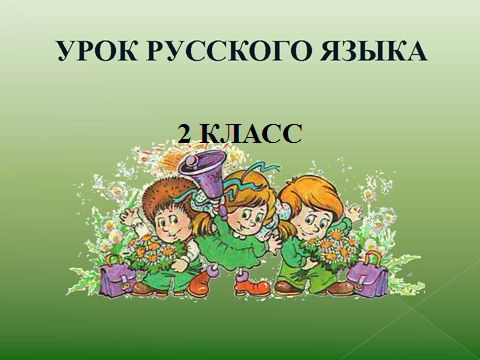 Начинает проговаривать четверостишие:Мы пришли сюда уч…Не лениться, а тру…Только тот, кто много зна…В жизни что-то дости…Что нам нужно, чтобы урок прошел успешно?Чья помощь вам будет нужна?Как вы поймете, что результат будет достигнут?Поднимите руку те, кто считает, что сегодняшний урок необходим для дальнейшей работы?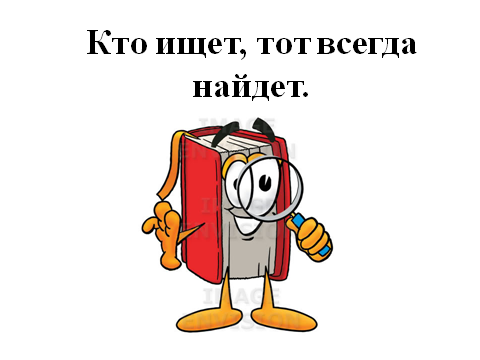 Начинает проговаривать четверостишие:Мы пришли сюда уч…Не лениться, а тру…Только тот, кто много зна…В жизни что-то дости…Что нам нужно, чтобы урок прошел успешно?Чья помощь вам будет нужна?Как вы поймете, что результат будет достигнут?Поднимите руку те, кто считает, что сегодняшний урок необходим для дальнейшей работы?Заканчивают каждую строчку четверостишия:…(учиться)…(трудиться).…(знает)…(достигает).слушать учителя, выполнять заданиядруга, учителя, учебникаподнимают карточкуЛичностные:
сформированность позитивной моральной самооценки и моральных чувств.Коммуникативные:
строить продуктивное взаимодействие и планирование учебного сотрудничества с учителем и сверстниками. Познавательные: 
- умение  строить речевое высказывание.Регулятивные:формирование способности к организации своей деятельности, предвосхищение результата и уровня усвоения знаний.Личностные:
сформированность позитивной моральной самооценки и моральных чувств.Коммуникативные:
строить продуктивное взаимодействие и планирование учебного сотрудничества с учителем и сверстниками. Познавательные: 
- умение  строить речевое высказывание.Регулятивные:формирование способности к организации своей деятельности, предвосхищение результата и уровня усвоения знаний.Этап  2
АКТУАЛИЗАЦИИ И  ПРОБНОГО УЧЕБНОГО ДЕЙСТВИЯЭтап  2
АКТУАЛИЗАЦИИ И  ПРОБНОГО УЧЕБНОГО ДЕЙСТВИЯЭтап  2
АКТУАЛИЗАЦИИ И  ПРОБНОГО УЧЕБНОГО ДЕЙСТВИЯЭтап  2
АКТУАЛИЗАЦИИ И  ПРОБНОГО УЧЕБНОГО ДЕЙСТВИЯЭтап  2
АКТУАЛИЗАЦИИ И  ПРОБНОГО УЧЕБНОГО ДЕЙСТВИЯЭтап  2
АКТУАЛИЗАЦИИ И  ПРОБНОГО УЧЕБНОГО ДЕЙСТВИЯ4минЦель:  подготовка мышления учащихся, организация осознания ими внутренней потребности к построению учебных действий и фиксирование каждым из них индивидуального затруднения в пробном действии.СЛАЙД СЛАЙДЯ предлагаю начать урок с пословицы «Кто ищет, тот всегда найдет». Как вы понимаете эти слова? Что является значимой частью в слове?Часть слова, известная всем.Не быть его может совсем,Оно может быть звуковое,А может быть и нулевое. Слова объяснениеСловарь зовет... Если корень выделяем,Окончанье обведем.Наши действия — не вздор,По составу то... Отгадайте, о каком животном пойдет речь? И запишите отгадку в тетрадь. Он красивый, как огонь,
С чёрными полосками,
Очень грозные клыки,
Лапы, когти - велики!
Страшен даже взрослым он.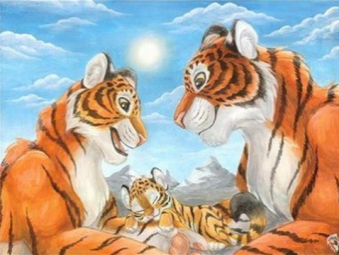 Что вы знаете о тигре?Почему я выбрала именно это животное? Поощрение чьих то поисков, решений корень (Окончание) («значение»)(разбор) (Тигр).с этим словом будет задание Поощрение чьих то поисков, решений корень (Окончание) («значение»)(разбор) (Тигр).с этим словом будет задание Познавательные:находить ответы на вопросы,Личностные: оценивать  содержание учебного материала;регулятивные: высказывать свое предположение;коммуникативные:слушать и понимать речь учителя.Предметные:называть  части  слова,знать определения частей слова. Познавательные:находить ответы на вопросы,Личностные: оценивать  содержание учебного материала;регулятивные: высказывать свое предположение;коммуникативные:слушать и понимать речь учителя.Предметные:называть  части  слова,знать определения частей слова.Этап  3
ПОСТАНОВКА УЧЕБНОЙ ЗАДАЧИЭтап  3
ПОСТАНОВКА УЧЕБНОЙ ЗАДАЧИЭтап  3
ПОСТАНОВКА УЧЕБНОЙ ЗАДАЧИЭтап  3
ПОСТАНОВКА УЧЕБНОЙ ЗАДАЧИЭтап  3
ПОСТАНОВКА УЧЕБНОЙ ЗАДАЧИЭтап  3
ПОСТАНОВКА УЧЕБНОЙ ЗАДАЧИ4 минОрганизовать анализ учащимися возникшей ситуации и на этой основе выявить места и причины затруднения, осознать то, в чем именно состоит недостаточность их знаний, умений или способностей.СЛАЙДПрочитайте текст. Вставьте пропущенные словаЖил в зоопарке тигр. Вместе с ним жила …. У них был маленький…. У всей семьи был …окрас.(тигрица, тигренок, тигровый).Какие слова вы записали в тетрадь.Что вы можете сказать о данных словах? Разберите их по составу.Чем вы будете пользоваться при разборе?Выделите эти части слова. Поменяйтесь тетрадями и проверьте друг друга.Какие известные  части слова вам встретились в данных словах?Какая часть слова осталось неизвестной?Поставьте вопрос над этой частьюУ кого есть предположение о том, как называется эта часть?Вывод: с помощью чего образовались новые слова?Будут ли это для нас новые знания?Как вы думаете, о чем мы будем говорить на уроке? Чему мы должны научиться на уроке?На какой ступеньке успеха вы себя сейчас поставите? Будете ли вы стремиться к достижению поставленной цели?Где мы можем уточнить тему урока? Прочитайте текст. Вставьте пропущенные словаЖил в зоопарке тигр. Вместе с ним жила …. У них был маленький…. У всей семьи был …окрас.(тигрица, тигренок, тигровый).Какие слова вы записали в тетрадь.Что вы можете сказать о данных словах? Разберите их по составу.Чем вы будете пользоваться при разборе?Выделите эти части слова. Поменяйтесь тетрадями и проверьте друг друга.Какие известные  части слова вам встретились в данных словах?Какая часть слова осталось неизвестной?Поставьте вопрос над этой частьюУ кого есть предположение о том, как называется эта часть?Вывод: с помощью чего образовались новые слова?Будут ли это для нас новые знания?Как вы думаете, о чем мы будем говорить на уроке? Чему мы должны научиться на уроке?На какой ступеньке успеха вы себя сейчас поставите? Будете ли вы стремиться к достижению поставленной цели?Где мы можем уточнить тему урока? читают текст, вставляют пропущенные словатигр, тигрица, тигренок, тигровыйоднокоренные памяткойдети проверяют друг другаокончание и кореньмежду корнем и окончанием предполагают с помощью суффиксовда-учиться образовывать слова с помощью суффиксов.- учиться находить суффиксы в словах.Внизу лесенкидаиз учебникачитают текст, вставляют пропущенные словатигр, тигрица, тигренок, тигровыйоднокоренные памяткойдети проверяют друг другаокончание и кореньмежду корнем и окончанием предполагают с помощью суффиксовда-учиться образовывать слова с помощью суффиксов.- учиться находить суффиксы в словах.Внизу лесенкидаиз учебникаКоммуникативные:
- построение понятных для партнёров высказываний,
- использование речи для регуляции своих действий.Познавательные:
- структурирование знаний,
- установление причинно-следственных связей,
- построение рассуждения в форме связи простых суждений об объекте,
- формулирование проблемы,
- создание способов решения проблемы.Этап 4
ОТКРЫТИЕ НОВОГО ЗНАНИЯЭтап 4
ОТКРЫТИЕ НОВОГО ЗНАНИЯЭтап 4
ОТКРЫТИЕ НОВОГО ЗНАНИЯЭтап 4
ОТКРЫТИЕ НОВОГО ЗНАНИЯЭтап 4
ОТКРЫТИЕ НОВОГО ЗНАНИЯЭтап 4
ОТКРЫТИЕ НОВОГО ЗНАНИЯ8 мин Постановка целей учебной деятельности и на этой основе – выбор способа и средств их реализации.Прочитайте в учебнике тему урока в № 47.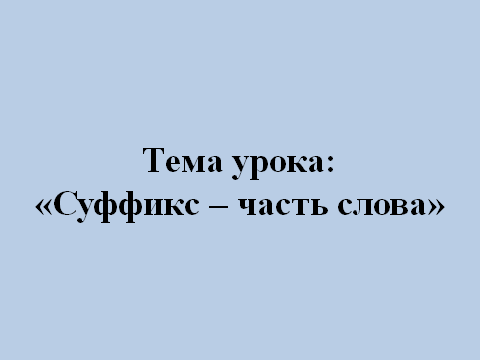 Давайте дополним алгоритм разбора слова по составуПостроение алгоритма определения суффикса1. Прочитать слово и определить в нём окончание.2. Выделить корень.3. Найти часть, которая стоит между корнем и окончанием.найдите эту часть в словах тигрица, тигренок, тигровый, подчеркните ееВезде ли был суффикс одинаков в словах? Как вы думаете, для чего мы  используем суффикс в словах? Можно ли это доказать на других примерах. Прочитайте информацию рубрики «Давай подумаем» школа – школьникНазовите общий корень слов школа и школьник-Назовите различия между словами школа и школьник.Почему на зеленой ленте написано слово «ученик»?Все ли мы узнали о суффиксе? Почему?Прочитайте на с. 108 рубрику «Тайны языка» -Назовите ту часть слова, которая помогла образовать новое слово. А как нужно обозначать суффикс в словах на письме?работа с информацией. Один ребенок зачитывает происхождение слова («Суффикс»: приколоченный, часть, подставленная с правой стороны)Вывод:Что для себя открыли?  Поставьте себя на лесенку успехаФизминуткаСтоит в лесу избушка,
А в ней живёт Петрушка,
К нему идёт зверюшка
Попрыгать-поиграть!
Олени, Носороги,
Медведи из берлоги
Приходят друг за дружкой
Попрыгать-поиграть!
Косули и еноты, Ежи и бегемоты
Бегут после охоты
Попрыгать-поиграть!
Малиновка, Овсянка,
Живая обезьянка,
У всех одно и то же-
Попрыгать-поиграть!Прочитайте в учебнике тему урока в № 47.Давайте дополним алгоритм разбора слова по составуПостроение алгоритма определения суффикса1. Прочитать слово и определить в нём окончание.2. Выделить корень.3. Найти часть, которая стоит между корнем и окончанием.найдите эту часть в словах тигрица, тигренок, тигровый, подчеркните ееВезде ли был суффикс одинаков в словах? Как вы думаете, для чего мы  используем суффикс в словах? Можно ли это доказать на других примерах. Прочитайте информацию рубрики «Давай подумаем» школа – школьникНазовите общий корень слов школа и школьник-Назовите различия между словами школа и школьник.Почему на зеленой ленте написано слово «ученик»?Все ли мы узнали о суффиксе? Почему?Прочитайте на с. 108 рубрику «Тайны языка» -Назовите ту часть слова, которая помогла образовать новое слово. А как нужно обозначать суффикс в словах на письме?работа с информацией. Один ребенок зачитывает происхождение слова («Суффикс»: приколоченный, часть, подставленная с правой стороны)Вывод:Что для себя открыли?  Поставьте себя на лесенку успехаФизминуткаСтоит в лесу избушка,
А в ней живёт Петрушка,
К нему идёт зверюшка
Попрыгать-поиграть!
Олени, Носороги,
Медведи из берлоги
Приходят друг за дружкой
Попрыгать-поиграть!
Косули и еноты, Ежи и бегемоты
Бегут после охоты
Попрыгать-поиграть!
Малиновка, Овсянка,
Живая обезьянка,
У всех одно и то же-
Попрыгать-поиграть!Читают тему урокаДети находят эту часть в словах тигрица, тигренок, тигровыйнетдля определения значения словаРабота с учебникомимеют разное значение. После корня и перед окончаниемнетЧитают рубрику «Тайны языка»Суффикс – ник.Суффикс нужно обозначать  «домиком».Суффикс – часть слова…Читают тему урокаДети находят эту часть в словах тигрица, тигренок, тигровыйнетдля определения значения словаРабота с учебникомимеют разное значение. После корня и перед окончаниемнетЧитают рубрику «Тайны языка»Суффикс – ник.Суффикс нужно обозначать  «домиком».Суффикс – часть слова… Предметные: знать место суффикса  в слове, определять  лексическое  значение слов  и роль  суффикса   в значении слова.Метапредметные УУД:Познавательные: развивать умение самостоятельно выделять и формулировать познавательную цель; строить речевое высказывание в устной форме; выдвигать гипотезу; проводить сравнение и классификацию слов; устанавливать причинно-следственные связи; делать обобщение; искать и выделять необходимую информацию; моделировать информацию;уметь  работать с информацией,сопоставлять факты, делать умозаключениярегулятивные: высказывать свое предположение;коммуникативные: точно и полно выражать свои мысли. Этап 5
ПЕРВИЧНОЕ ЗАКРЕПЛЕНИЕЭтап 5
ПЕРВИЧНОЕ ЗАКРЕПЛЕНИЕЭтап 5
ПЕРВИЧНОЕ ЗАКРЕПЛЕНИЕЭтап 5
ПЕРВИЧНОЕ ЗАКРЕПЛЕНИЕЭтап 5
ПЕРВИЧНОЕ ЗАКРЕПЛЕНИЕЭтап 5
ПЕРВИЧНОЕ ЗАКРЕПЛЕНИЕ5 мин Построение учащимися нового способа действий и формирование умений его применять как при решении задачи, вызвавшей затруднение, так и при решении задач такого класса или типа вообще.упр. 2 Чему мы должны научиться?Можем ли мы сразу ответить на вопрос задания? Почему?Какие значения придают словам суффиксы?Какой вывод можно сделать?Упр.3(работа в парах на карточках)Достаточно ли тех заданий, которые мы выполнили?упр. 2 Чему мы должны научиться?Можем ли мы сразу ответить на вопрос задания? Почему?Какие значения придают словам суффиксы?Какой вывод можно сделать?Упр.3(работа в парах на карточках)Достаточно ли тех заданий, которые мы выполнили?научиться образовывать слова с помощью суффиксовДети записывают столбиками слова:Медведь, медведица, медвежонок;Волк, волчица, волчонок;Тигр, тигрица, тигрёнок;Орёл,орлица, орлёнок,Заяц, зайчиха, зайчонок;Лось,лосиха, лосёнок.После того как корни и окончания выделены, дети обнаруживают суффиксы –иц, -их помогают образовать слово, называющее маму животного, Суффиксы –онок, -ёнок помогают образовать слово, называющее детёнышей. дописать ряды слов, обозначать суффиксы, определить, какие значения придают словам суффиксынет, надо поработать самостоятельнонаучиться образовывать слова с помощью суффиксовДети записывают столбиками слова:Медведь, медведица, медвежонок;Волк, волчица, волчонок;Тигр, тигрица, тигрёнок;Орёл,орлица, орлёнок,Заяц, зайчиха, зайчонок;Лось,лосиха, лосёнок.После того как корни и окончания выделены, дети обнаруживают суффиксы –иц, -их помогают образовать слово, называющее маму животного, Суффиксы –онок, -ёнок помогают образовать слово, называющее детёнышей. дописать ряды слов, обозначать суффиксы, определить, какие значения придают словам суффиксынет, надо поработать самостоятельноЛичностные:
- формирование мотивов достижения целей,
Формирование границ «знания» и «незнания».Коммуникативные:
- стремление к координации различных позиций в сотрудничестве,
- умение договариваться, приходить к общему решению,
- контроль действий партнёра,
- построение понятных для партнёра высказываний, учитывающих, что он знает, а что нет,
- использование речи для регуляции своего действия.Регулятивные:
- принятие и сохранение учебной задачи,
- учёт правила в планировании и контроле способа решения,
Познавательные:
- структурирование знаний,
- построение речевого высказывания в устной и письменной форме,
- установление причинно-следственных связей,
- доказательство.Этап 6
САМОСТОЯТЕЛЬНОЙ РАБОТЫ С САМОПРОВЕРКОЙ ПО ЭТАЛОНУЭтап 6
САМОСТОЯТЕЛЬНОЙ РАБОТЫ С САМОПРОВЕРКОЙ ПО ЭТАЛОНУЭтап 6
САМОСТОЯТЕЛЬНОЙ РАБОТЫ С САМОПРОВЕРКОЙ ПО ЭТАЛОНУЭтап 6
САМОСТОЯТЕЛЬНОЙ РАБОТЫ С САМОПРОВЕРКОЙ ПО ЭТАЛОНУЭтап 6
САМОСТОЯТЕЛЬНОЙ РАБОТЫ С САМОПРОВЕРКОЙ ПО ЭТАЛОНУЭтап 6
САМОСТОЯТЕЛЬНОЙ РАБОТЫ С САМОПРОВЕРКОЙ ПО ЭТАЛОНУ5 мин Интериоризация (переход извне внутрь) нового способа действия и исполнительская рефлексия (коллективная и индивидуальная) достижения цели пробного учебного действия, применение нового знания в типовых заданиях.Учащимся раздаются карточки для самостоятельной работы, которая проверяется по эталону на экране. Голосок, лисица, солнышко, стульчики, котёнка, хвостиком, школьники. В словах нужно выделить суффикс.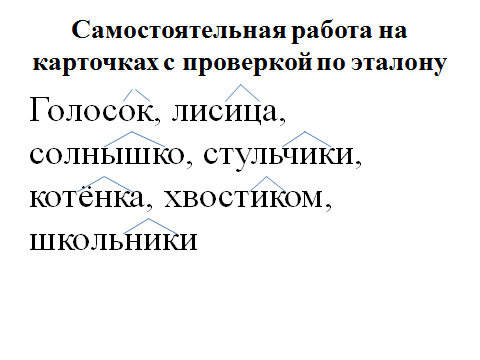 поднимите зеленый сигнал те, кто справился с заданием .Можете подняться по лесенке успеха.Учащимся раздаются карточки для самостоятельной работы, которая проверяется по эталону на экране. Голосок, лисица, солнышко, стульчики, котёнка, хвостиком, школьники. В словах нужно выделить суффикс.поднимите зеленый сигнал те, кто справился с заданием .Можете подняться по лесенке успеха.работают на карточках, выделяя в словах суффикс проверяют по эталонуработают на карточках, выделяя в словах суффикс проверяют по эталонуЛичностные:
- развитие самооценки личности,
- формирование адекватной позитивной самооценки,
- формирование границ собственного «знания» и «незнания».Регулятивные:
- учёт правил в контроле способа решения,
- оценка правильности выполнения действия на уровне адекватной ретроспективной оценки,
- внесение необходимых корректив действие после его завершения на основе его оценки и характера сделанных ошибок. Этап 7
ВКЛЮЧЕНИЯ В СИСТЕМУ ЗНАНИЙ И ПОВТОРЕНИЯЭтап 7
ВКЛЮЧЕНИЯ В СИСТЕМУ ЗНАНИЙ И ПОВТОРЕНИЯЭтап 7
ВКЛЮЧЕНИЯ В СИСТЕМУ ЗНАНИЙ И ПОВТОРЕНИЯЭтап 7
ВКЛЮЧЕНИЯ В СИСТЕМУ ЗНАНИЙ И ПОВТОРЕНИЯЭтап 7
ВКЛЮЧЕНИЯ В СИСТЕМУ ЗНАНИЙ И ПОВТОРЕНИЯЭтап 7
ВКЛЮЧЕНИЯ В СИСТЕМУ ЗНАНИЙ И ПОВТОРЕНИЯ8 мин Повторение и закрепление ранее изученного и подготовка к изучению следующих разделов курса, выявление границы применимости нового знания и использование его в системе изученных ранее знаний, повторение учебного содержания, необходимого для обеспечения содержательной непрерывности, включение в систему знанийупр.4.  Какие суффиксы встретились и что они обозначают?Карточки индивидуальной работыВыбери те задания, с которыми ты справишься.Попробуйте определить значение суффикса в новых словахдочь – к – дочка _____________дом – ик – домик ____________рука – ищ – ручище __________Образуйте  от  данных  слов  при  помощи  суффиксов  -н, -ист, -лив, -ск слова  по  образцу :   север  -северный запад  - ______________________ветвь - ______________________дождь - _____________________ноябрь - ______________________________К  какой  части  речи  относятся  полученные  слова? Сделайте вывод. ___________________________3. Найдите  в  словах  суффикс. Обозначь егохрабрость, мудрость,  хитрость, ловкость  Игра «Побудь волшебником»В руках у меня «волшебная палочка» а вот слова: нос, дом, хвост, стол.- Кому я дам свою палочку, тот становится волшебником и превращает слова в названия маленьких предметов.- с помощью какого суффикса образовали новые слова?- Какой оттенок вносит этот суффикс в значение нового слова?- А теперь превратите слов: кот, слон, дом в очень большие предметы.- С помощью какого суффикса образовали новые слова?- Какой смысл вносит этот суффикс в значение нового слова?Прочитайте в учебнике вывод.- С  какими  суффиксами  вы  работали?  Для чего нам это надо знать?  упр.4.  Какие суффиксы встретились и что они обозначают?Карточки индивидуальной работыВыбери те задания, с которыми ты справишься.Попробуйте определить значение суффикса в новых словахдочь – к – дочка _____________дом – ик – домик ____________рука – ищ – ручище __________Образуйте  от  данных  слов  при  помощи  суффиксов  -н, -ист, -лив, -ск слова  по  образцу :   север  -северный запад  - ______________________ветвь - ______________________дождь - _____________________ноябрь - ______________________________К  какой  части  речи  относятся  полученные  слова? Сделайте вывод. ___________________________3. Найдите  в  словах  суффикс. Обозначь егохрабрость, мудрость,  хитрость, ловкость  Игра «Побудь волшебником»В руках у меня «волшебная палочка» а вот слова: нос, дом, хвост, стол.- Кому я дам свою палочку, тот становится волшебником и превращает слова в названия маленьких предметов.- с помощью какого суффикса образовали новые слова?- Какой оттенок вносит этот суффикс в значение нового слова?- А теперь превратите слов: кот, слон, дом в очень большие предметы.- С помощью какого суффикса образовали новые слова?- Какой смысл вносит этот суффикс в значение нового слова?Прочитайте в учебнике вывод.- С  какими  суффиксами  вы  работали?  Для чего нам это надо знать?  Регулятивные:
- принятие и сохранение учебной задачи,
- различение способа и результата действия,
- оценка правильности выполнения действия на уровне адекватной ретроспективной оценки
Познавательные:
- структурирование знаний,
- построение рассуждения в форме связи простых суждений об объекте, его строении, свойствах и связях,
- доказательство.Этап 8
ИТОГ УЧЕБНОЙ ДЕЯТЕЛЬНОСТИЭтап 8
ИТОГ УЧЕБНОЙ ДЕЯТЕЛЬНОСТИЭтап 8
ИТОГ УЧЕБНОЙ ДЕЯТЕЛЬНОСТИЭтап 8
ИТОГ УЧЕБНОЙ ДЕЯТЕЛЬНОСТИЭтап 8
ИТОГ УЧЕБНОЙ ДЕЯТЕЛЬНОСТИЭтап 8
ИТОГ УЧЕБНОЙ ДЕЯТЕЛЬНОСТИ3 мин. Тест по теме: «Суффикс»  (слайды  )Суффикс – этоО – часть речи,М – часть слова.Суффикс служитМ – для связи слов в предложении,О – для образования новых слов.Суффикс стоитО – перед корнем,Л – после корня.Суффикс – этоО – изменяемая часть слова,М – неизменяемая часть слова.Чтобы найти суффикс в слове надо:О – изменить форму слова,Д – подобрать однокоренные слова.В каких из этих слов есть суффикс:О – книга,Е – книжный,Ц – книжечка. Считаете ли вы, что урок прошел успешно?Что вы узнали нового? Чему научились?Где будете применять новые знания?На какой ступеньке вы себя ставите в конце урока? Раскрываем тайны языка.Единственное слово русского языка, которое не имеет корня – вынуть. Считается, что в этом слове так называемый нулевой корень, находящийся в чередовании с корнем -им- (вын-им-ать). Раньше, примерно до XVII века, этот глагол выглядел как вынять, и в нём был материальный корень, такой же как в снять, обнять, понять (ср. снимать, обнимать, понимать), однако впоследствии корень -ня- был переосмыслен как суффикс -ну- (как в сунуть, дунуть). Тест по теме: «Суффикс»  (слайды  )Суффикс – этоО – часть речи,М – часть слова.Суффикс служитМ – для связи слов в предложении,О – для образования новых слов.Суффикс стоитО – перед корнем,Л – после корня.Суффикс – этоО – изменяемая часть слова,М – неизменяемая часть слова.Чтобы найти суффикс в слове надо:О – изменить форму слова,Д – подобрать однокоренные слова.В каких из этих слов есть суффикс:О – книга,Е – книжный,Ц – книжечка. Считаете ли вы, что урок прошел успешно?Что вы узнали нового? Чему научились?Где будете применять новые знания?На какой ступеньке вы себя ставите в конце урока? Раскрываем тайны языка.Единственное слово русского языка, которое не имеет корня – вынуть. Считается, что в этом слове так называемый нулевой корень, находящийся в чередовании с корнем -им- (вын-им-ать). Раньше, примерно до XVII века, этот глагол выглядел как вынять, и в нём был материальный корень, такой же как в снять, обнять, понять (ср. снимать, обнимать, понимать), однако впоследствии корень -ня- был переосмыслен как суффикс -ну- (как в сунуть, дунуть).пройдя тест, дети исходя из правильных ответов подводят для себя итогпройдя тест, дети исходя из правильных ответов подводят для себя итогЭТАП 9РЕФЛЕКСИЯЭТАП 9РЕФЛЕКСИЯЭТАП 9РЕФЛЕКСИЯЭТАП 9РЕФЛЕКСИЯЭТАП 9РЕФЛЕКСИЯЭТАП 9РЕФЛЕКСИЯСамооценка учащимися результатов своей учебной деятельности, осознание метода построения и границ применения нового способа действия.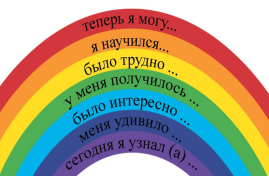 регулятивные:осуществлять самоконтроль; давать оценку деятельности на уроке совместно с учителем и одноклассниками;выделять и осознавать то, что уже усвоено и что нужно еще усвоить;Личностные: устанавливать связь между целью деятельности и ее результатом.Признавать собственные ошибки.этап 10 Домашнее заданиеэтап 10 Домашнее заданиеэтап 10 Домашнее заданиеэтап 10 Домашнее заданиеэтап 10 Домашнее заданиеэтап 10 Домашнее заданиеупр.5 с.110упр.5 с.110записывают в дневникахзаписывают в дневникахПрочитай слова. Найди и выдели в них суффикс.Голосок, лисица, солнышко, стульчики, котёнка, хвостиком, школьники. Проверь свою работу по эталону.Прочитай слова. Найди и выдели в них суффикс.Голосок, лисица, солнышко, стульчики, котёнка, хвостиком, школьники. Проверь свою работу по эталону.Прочитай слова. Найди и выдели в них суффикс.Голосок, лисица, солнышко, стульчики, котёнка, хвостиком, школьники. Проверь свою работу по эталону.Прочитай слова. Найди и выдели в них суффикс.Голосок, лисица, солнышко, стульчики, котёнка, хвостиком, школьники. Проверь свою работу по эталону.Тест по теме: «Суффикс». Найди правильный ответ и обведи буквы. Из них получится слово. Успехов!  Суффикс – этоО – часть речи,М – часть слова.Суффикс служитМ – для связи слов в предложении,О – для образования новых слов.Суффикс стоитО – перед корнем,Л – после корня.Суффикс – этоО – изменяемая часть слова,М – неизменяемая часть слова.Чтобы найти суффикс в слове надо:О – изменить форму слова,Д – подобрать однокоренные слова.В каких из этих слов есть суффикс:О – книга,Е – книжный,Ц – книжечка. Тест по теме: «Суффикс». Найди правильный ответ и обведи буквы. Из них получится слово. Успехов!  Суффикс – этоО – часть речи,М – часть слова.Суффикс служитМ – для связи слов в предложении,О – для образования новых слов.Суффикс стоитО – перед корнем,Л – после корня.Суффикс – этоО – изменяемая часть слова,М – неизменяемая часть слова.Чтобы найти суффикс в слове надо:О – изменить форму слова,Д – подобрать однокоренные слова.В каких из этих слов есть суффикс:О – книга,Е – книжный,Ц – книжечка. Тест по теме: «Суффикс». Найди правильный ответ и обведи буквы. Из них получится слово. Успехов!  Суффикс – этоО – часть речи,М – часть слова.Суффикс служитМ – для связи слов в предложении,О – для образования новых слов.Суффикс стоитО – перед корнем,Л – после корня.Суффикс – этоО – изменяемая часть слова,М – неизменяемая часть слова.Чтобы найти суффикс в слове надо:О – изменить форму слова,Д – подобрать однокоренные слова.В каких из этих слов есть суффикс:О – книга,Е – книжный,Ц – книжечка. Тест по теме: «Суффикс». Найди правильный ответ и обведи буквы. Из них получится слово. Успехов!  Суффикс – этоО – часть речи,М – часть слова.Суффикс служитМ – для связи слов в предложении,О – для образования новых слов.Суффикс стоитО – перед корнем,Л – после корня.Суффикс – этоО – изменяемая часть слова,М – неизменяемая часть слова.Чтобы найти суффикс в слове надо:О – изменить форму слова,Д – подобрать однокоренные слова.В каких из этих слов есть суффикс:О – книга,Е – книжный,Ц – книжечка. Карточки индивидуальной работыВыбери те задания, с которыми ты справишься.Попробуйте определить значение суффикса в новых словахдочь – к – дочка _____________дом – ик – домик ____________рука – ищ – ручище __________Образуйте  от  данных  слов  при  помощи  суффиксов  -н, -ист, -лив, -ск слова  по  образцу :   север  -северный запад  - ______________________ветвь - ______________________дождь - _____________________ноябрь - __________________________________К  какой  части  речи  относятся  полученные  слова? Сделайте вывод. ___________________________3. Найдите  в  словах  суффикс. Обозначь егохрабрость, мудрость,  хитрость, ловкость  Карточки индивидуальной работыВыбери те задания, с которыми ты справишься.Попробуйте определить значение суффикса в новых словахдочь – к – дочка _____________дом – ик – домик ____________рука – ищ – ручище __________ Образуйте  от  данных  слов  при  помощи  суффиксов  -н, -ист, -лив, -ск слова  по  образцу :   север  -северный запад  - ______________________ветвь - ______________________дождь - _____________________ноябрь - __________________________________К  какой  части  речи  относятся  полученные  слова? Сделайте вывод. ___________________________3. Найдите  в  словах  суффикс. Обозначь егохрабрость, мудрость,  хитрость, ловкость  Карточки индивидуальной работыВыбери те задания, с которыми ты справишься.Попробуйте определить значение суффикса в новых словахдочь – к – дочка _____________дом – ик – домик ____________рука – ищ – ручище __________ Образуйте  от  данных  слов  при  помощи  суффиксов  -н, -ист, -лив, -ск слова  по  образцу :   север  -северный запад  - ______________________ветвь - ______________________дождь - _____________________ноябрь - __________________________________К  какой  части  речи  относятся  полученные  слова? Сделайте вывод. ___________________________3. Найдите  в  словах  суффикс. Обозначь егохрабрость, мудрость,  хитрость, ловкость  Карточки индивидуальной работыВыбери те задания, с которыми ты справишься.Попробуйте определить значение суффикса в новых словахдочь – к – дочка _____________дом – ик – домик ____________рука – ищ – ручище __________ Образуйте  от  данных  слов  при  помощи  суффиксов  -н, -ист, -лив, -ск слова  по  образцу :   север  -северный запад  - ______________________ветвь - ______________________дождь - _____________________ноябрь - __________________________________К  какой  части  речи  относятся  полученные  слова? Сделайте вывод. ___________________________3. Найдите  в  словах  суффикс. Обозначь егохрабрость, мудрость,  хитрость, ловкость  Образуй слова с помощью суффиксов –ан -, -ян-, - анин-, - янин-. Подумай, какое значение имеют эти суффиксы.Если ты живёшь в России, то ты россиянин, а мы россияне.А если в Париже, то ты  ___________, а мы _____________ , если на Волге, то ты _____________, а мы ______________если в селе, то ты ________________, а мы ______________если на Земле, то ты ______________, а мы ______________если на Марсе, то ты ______________, а мы _____________Где живут южане, северяне, горожане?Образуй слова с помощью суффиксов –ан -, -ян-, - анин-, - янин-. Подумай, какое значение имеют эти суффиксы.Если ты живёшь в России, то ты россиянин, а мы россияне.А если в Париже, то ты  ___________, а мы _____________ , если на Волге, то ты _____________, а мы ______________если в селе, то ты ________________, а мы ______________если на Земле, то ты ______________, а мы ______________если на Марсе, то ты ______________, а мы _____________Где живут южане, северяне, горожане?Образуй слова с помощью суффиксов –ан -, -ян-, - анин-, - янин-. Подумай, какое значение имеют эти суффиксы.Если ты живёшь в России, то ты россиянин, а мы россияне.А если в Париже, то ты  ___________, а мы _____________ , если на Волге, то ты _____________, а мы ______________если в селе, то ты ________________, а мы ______________если на Земле, то ты ______________, а мы ______________если на Марсе, то ты ______________, а мы _____________Где живут южане, северяне, горожане?Образуй слова с помощью суффиксов –ан -, -ян-, - анин-, - янин-. Подумай, какое значение имеют эти суффиксы.Если ты живёшь в России, то ты россиянин, а мы россияне.А если в Париже, то ты  ___________, а мы _____________ , если на Волге, то ты _____________, а мы ______________если в селе, то ты ________________, а мы ______________если на Земле, то ты ______________, а мы ______________если на Марсе, то ты ______________, а мы _____________Где живут южане, северяне, горожане?Образуй слова с помощью суффиксов –ан -, -ян-, - анин-, - янин-. Подумай, какое значение имеют эти суффиксы.Если ты живёшь в России, то ты россиянин, а мы россияне.А если в Париже, то ты  ___________, а мы _____________ , если на Волге, то ты _____________, а мы ______________если в селе, то ты ________________, а мы ______________если на Земле, то ты ______________, а мы ______________если на Марсе, то ты ______________, а мы _____________Где живут южане, северяне, горожане?Образуй слова с помощью суффиксов –ан -, -ян-, - анин-, - янин-. Подумай, какое значение имеют эти суффиксы.Если ты живёшь в России, то ты россиянин, а мы россияне.А если в Париже, то ты  ___________, а мы _____________ , если на Волге, то ты _____________, а мы ______________если в селе, то ты ________________, а мы ______________если на Земле, то ты ______________, а мы ______________если на Марсе, то ты ______________, а мы _____________Где живут южане, северяне, горожане?